Лекция 8. Последнее свидетельство Иоанна Крестителя об Иисусе Христе пред учениками. Заключение Иоанна Предтечи в темницу. Беседа с самарянкой.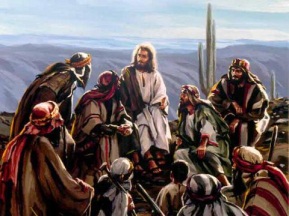 Иисус с учениками в Иудее. Последнее свидетельство Иоанна Крестителя об Иисусе Христе пред учениками (Ин. 3, 22-36).22. После сего пришел Иисус с учениками Своими в землю Иудейскую и там жил с ними и крестил.23. А Иоанн также крестил в Еноне, близ Салима, потому что там было много воды; и приходили туда и крестились,24. ибо Иоанн еще не был заключен в темницу.25. Тогда у Иоанновых учеников произошел спор с Иудеями об очищении.26. И пришли к Иоанну и сказали ему: равви! Тот, Который был с тобою при Иордане и о Котором ты свидетельствовал, вот Он крестит, и все идут к Нему.27. Иоанн сказал в ответ: не может человек ничего принимать на себя, если не будет дано ему с неба.28. Вы сами мне свидетели в том, что я сказал: не я Христос, но я послан пред Ним.29. Имеющий невесту есть жених, а друг жениха, стоящий и внимающий ему, радостью радуется, слыша голос жениха. Сия-то радость моя исполнилась.30. Ему должно расти, а мне умаляться.31. Приходящий свыше и есть выше всех; а сущий от земли земной и есть и говорит, как сущий от земли; Приходящий с небес есть выше всех,32. и что Он видел и слышал, о том и свидетельствует; и никто не принимает свидетельства Его.33. Принявший Его свидетельство сим запечатлел, что Бог истинен,34. ибо Тот, Которого послал Бог, говорит слова Божии; ибо не мерою дает Бог Духа.35. Отец любит Сына и все дал в руку Его.36. Верующий в Сына имеет жизнь вечную, а не верующий в Сына не увидит жизни, но гнев Божий пребывает на нем. 22-24 ст.: «После сего пришел Иисус с учениками Своими в землю Иудейскую и там жил с ними и крестил. А Иоанн также крестил в Еноне, близ Салима, потому что там было много воды; и приходили туда и крестились, ибо Иоанн еще не был заключен в темницу».Однако между крещением Иоанна и крещением Христовым существовало и довольно большое различие. Во-первых, Христос совершал крещение не Сам, а через учеников Своих (Ин.4:2), и во-вторых, Его крещение было не только внешним знаком покаяния для крестившихся, а особым обрядом, через который люди вступали в число последователей Христа (ср. Ин.4:1). Затем, Иоанн крестил, проповедуя о приближении Мессии, а Христос – проповедуя о Царстве Небесном. 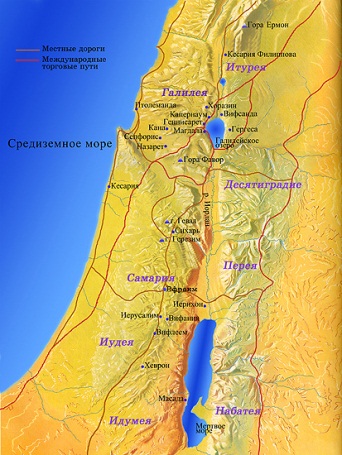 Блж. Феофилат: «Ученики Христовы крестят крещением, не имеющим ничего большего пред крещением Иоанновым, ибо то и другое несовершенно, как непричастное Духа, хотя цель обоих одна - крещаемых привесть ко Христу».Блж. Феофилат: «Слыша, что Он крестил, не подумай, что Он Сам крестил: крестили ученики Его, но дело учеников евангелист относит к Учителю. Далее сей же самый евангелист говорит, что Иисус не крестил, а ученики Его (Ин. 4, 2)».«В Еноне, близ Салима» - местность, которую трудно определить, но, во-первых, она не прилегала к Иордану, потому что незачем было бы тогда добавлять в пояснение: «Там было много воды», во-вторых, можно с достоверностью предположить, что Иоанн перешел крестить туда, где  он не был еще со своей проповедью, и куда еще не приходил Христос. Лопухин: «вероятно, что он находился при одном из потоков, впадавших в Мертвое море с запада»Блж. Феофилат: «Иоанн еще крестил и не переставал, разом исполняя два дела: одно - то, что приходящим к нему говорил о Христе и подводил их к Нему; другое - то, что ученикам не давал повода к ревности и большим спорам. Если бы он перестал крестить, чего бы не сделали ученики его, при завистливом расположении ко Христу?»Замечание о том, что Иоанн тогда еще не был заключен в темницу, евангелист делает ввиду того, что, согласно синоптикам, например, Матфею, Иоанн был заключен в темницу почти тотчас за крещением Христа (Мф.4:12).25-26 ст.: «Тогда у Иоанновых учеников произошел спор с Иудеями об очищении. И пришли к Иоанну и сказали ему: равви! Тот, Который был с тобою при Иордане и о Котором ты свидетельствовал, вот Он крестит, и все идут к Нему». 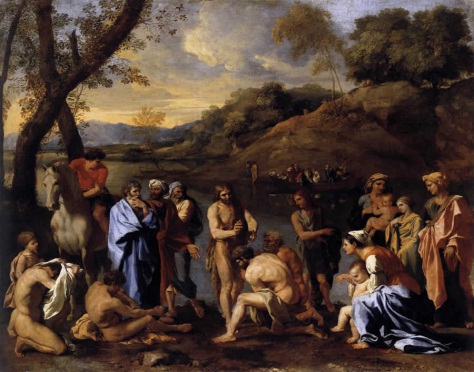 Свт. Иоанн Златоуст: «Заспорившие об очищении, то есть крещении, приходят к учителю своему и начинают его подстрекать, говоря: учитель! Тот, Который был с тобою, Который имел степень ученика, отделился и крестит; Тот, о Котором ты свидетельствовал, то есть Которого ты крестил, Которого ты сделал знатным, осмеливается делать то же, что ты; сверх сего, некоторые не внимают тебе, а Ему внимают все; ибо все, говорит, идут к Нему, а тебя оставляют»«Иудеи», то есть фарисеи и саддукеи намереваясь подорвать авторитет Спасителя и Иоанна Крестителя, желают поссорить их учеников и затевают спор об очищении, то есть чье крещение более очищает Иоанново или Христово.«все» употреблено здесь с преувеличением, которое было внушено завистью27-36 ст.: «Иоанн сказал в ответ: не может человек ничего принимать на себя, если не будет дано ему с неба. Вы сами мне свидетели в том, что я сказал: не я Христос, но я послан пред Ним. Имеющий невесту есть жених, а друг жениха, стоящий и внимающий ему, радостью радуется, слыша голос жениха. Сия-то радость моя исполнилась. Ему должно расти, а мне умаляться. Приходящий свыше и есть выше всех; а сущий от земли земной и есть и говорит, как сущий от земли; Приходящий с небес есть выше всех, и что Он видел и слышал, о том и свидетельствует; и никто не принимает свидетельства Его. Принявший Его свидетельство сим запечатлел, что Бог истинен, ибо Тот, Которого послал Бог, говорит слова Божии; ибо не мерою дает Бог Духа. Отец любит Сына и все дал в руку Его. Верующий в Сына имеет жизнь вечную, а не верующий в Сына не увидит жизни, но гнев Божий пребывает на нем».Блж. Феофилакт: «Предтеча сравнивает себя с Христом и говорит, что Он приходит «свыше», от Отца, и есть «выше всех», превосходит всех и сохраняет превосходство Отчее, а я, сущий от земли, говорю земное, несовершенное и уничиженное в сравнении с учением Христовым»Блж. Феофилакт: «Он говорит и свидетельствует о том, что слышал от Отца и что видел, то есть что знает до точности. Но свидетельства Его не принимает никто из тех, которые не внимают истине. А кто принял свидетельство, то есть учение Его, тот подтвердил, что Бог истинен… кто верует Христу, тот сим уже самым,  показывает, что Бог истинен. Ибо, очевидно, он поверил Ему потому, что Он истинен».Блж. Феофилакт: «Верующий в Сына имеет жизнь вечную»  «в себе, то есть Самого Христа, который есть поистине жизнь» (Ин. 14, 6); ибо Им мы живем и движемся (Деян. 17, 28). «А не верующий не увидит жизни». Ибо кто произвольно отступился от жизни, тот как будет иметь ее, когда жизнь есть Христос?».Блж. Феофилакт: «Не без цели сказал: «стоящий», но сим показывает, что его дело кончено и он стоит уже без действия, и что ему, наконец, нужно стать и только слушать учение Христа и беседу Его с невестою. Мое, говорит, дело окончено, и я передал народ Ему. Посему моей славе нужно умаляться, а Его - расти. Как же умаляется слава Предтечи? Как утренняя заря закрывается солнцем и кажется многим, что свет ее угас, хотя на самом деле не угас, а закрывается большим, так, без сомнения, и денница Предтеча покрывается мысленным Солнцем, и потому говорится, что он умаляется. Христос же растет, потому что в короткое время делает Себя известным чрез чудеса. »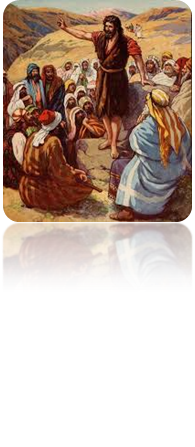 Свт. Иоанн Златоуст: «Говоря: никто не может взять, аще не будет дано ему с небесе, он хочет сперва поразить их страхом и показать, что они, враждуя против Него, враждуют не против кого-либо другого, а против Самого Бога… показывает, что они домогаются невозможного и оказываются поэтому богоборцами».Блж. Феофилакт: «Вы, говорит, сами знаете, что я свидетельствовал об Нем, что Он больше меня. Итак, если вполне принимаете мое свидетельство, то знайте, что Он досточтимее меня, и радость моя состоит в том, чтобы все приходили к Нему».Зигабен: «Как имеющий невесту, Он есть жених, или господин. Невеста есть народ верующих, Церковь, таинственно соединенная посредством веры, а жених – Иисус Христос, таинственно соединяющий с Собою и присвояющий Себе эту избранницу».Свт. И. Златоуст: «теперь называет себя другом Его? Он говорит это, не превознося себя и не величаясь, но желая показать, что он к этому-то и стремится, что это происходит не против его воли и не к огорчению его, а согласно с его желанием и старанием, и что к этому-то он и направлял все свои действия»Иоанн говорит, что между Божественными посланниками ни один не может принять на себя что-либо такое, что не дано ему с неба, а потому, если Иисус крестит, то имеет на то власть от БогаВместо досады и зависти Иоанн выражает свою радость по поводу успеха дела Христова, называя Христа женихом, а себя другом жениха, который не завидует преимуществу жениха, но стоит перед ним как слуга и «радостью радуется», слыша голос его.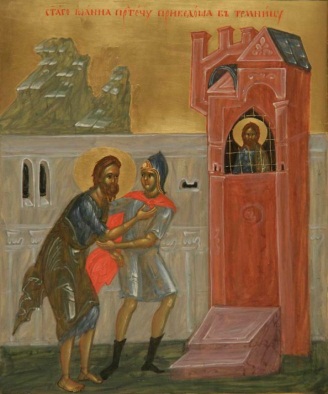 Блж. Феофилакт: «Ибо все прочие, говорит, получили силу Духа мерою, а Самому Христу Он не мерою дал одну какую-нибудь или две силы, но Он существенно имеет всецелого Духа. Итак, пророкам Бог и дает Духа, то есть силу Духа, и дает мерою; а Христу не дает ни мерою, ни без меры, ибо Христос имеет Его существенно».Зигабен: «Как Бог, Он все имел, потому что вся тем быша (Ин. 1, 3), но Отец дал Ему это и как человеку».Заключение Иоанна Предтечи в темницу Иоанн Креститель был заключен в крепость МахеруБеседа с самарянкой (Ин. 4, 1-42)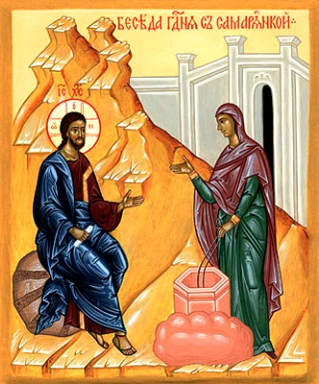 1. Когда же узнал Иисус о дошедшем до фарисеев слухе, что Он более приобретает учеников и крестит, нежели Иоанн, —2. хотя Сам Иисус не крестил, а ученики Его, —3. то оставил Иудею и пошел опять в Галилею.4. Надлежало же Ему проходить через Самарию.5. Итак приходит Он в город Самарийский, называемый Сихарь, близ участка земли, данного Иаковом сыну своему Иосифу.6. Там был колодезь Иаковлев. Иисус, утрудившись от пути, сел у колодезя. Было около шестого часа.7. Приходит женщина из Самарии почерпнуть воды. Иисус говорит ей: дай Мне пить.8. Ибо ученики Его отлучились в город купить пищи.9. Женщина Самарянская говорит Ему: как ты, будучи Иудей, просишь пить у меня, Самарянки? ибо Иудеи с Самарянами не сообщаются.10. Иисус сказал ей в ответ: если бы ты знала дар Божий и Кто говорит тебе: дай Мне пить, то ты сама просила бы у Него, и Он дал бы тебе воду живую.11. Женщина говорит Ему: господин! тебе и почерпнуть нечем, а колодезь глубок; откуда же у тебя вода живая?12. Неужели ты больше отца нашего Иакова, который дал нам этот колодезь и сам из него пил, и дети его, и скот его?13. Иисус сказал ей в ответ: всякий, пьющий воду сию, возжаждет опять,14. а кто будет пить воду, которую Я дам ему, тот не будет жаждать вовек; но вода, которую Я дам ему, сделается в нем источником воды, текущей в жизнь вечную.15. Женщина говорит Ему: господин! дай мне этой воды, чтобы мне не иметь жажды и не приходить сюда черпать.16. Иисус говорит ей: пойди, позови мужа твоего и приди сюда.17. Женщина сказала в ответ: у меня нет мужа. Иисус говорит ей: правду ты сказала, что у тебя нет мужа,18. ибо у тебя было пять мужей, и тот, которого ныне имеешь, не муж тебе; это справедливо ты сказала.19. Женщина говорит Ему: Господи! вижу, что Ты пророк.20. Отцы наши поклонялись на этой горе, а вы говорите, что место, где должно поклоняться, находится в Иерусалиме.21. Иисус говорит ей: поверь Мне, что наступает время, когда и не на горе сей, и не в Иерусалиме будете поклоняться Отцу.22. Вы не знаете, чему кланяетесь, а мы знаем, чему кланяемся, ибо спасение от Иудеев.23. Но настанет время и настало уже, когда истинные поклонники будут поклоняться Отцу в духе и истине, ибо таких поклонников Отец ищет Себе.24. Бог есть дух, и поклоняющиеся Ему должны поклоняться в духе и истине.25. Женщина говорит Ему: знаю, что придет Мессия, то есть Христос; когда Он придет, то возвестит нам все.26. Иисус говорит ей: это Я, Который говорю с тобою.27. В это время пришли ученики Его, и удивились, что Он разговаривал с женщиною; однакож ни один не сказал: чего Ты требуешь? или: о чем говоришь с нею?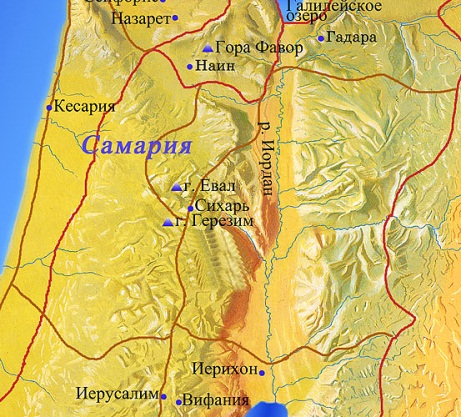 28. Тогда женщина оставила водонос свой и пошла в город, и говорит людям:29. пойдите, посмотрите Человека, Который сказал мне все, что я сделала: не Он ли Христос?30. Они вышли из города и пошли к Нему.31. Между тем ученики просили Его, говоря: Равви! ешь.32. Но Он сказал им: у Меня есть пища, которой вы не знаете.33. Посему ученики говорили между собою: разве кто принес Ему есть?34. Иисус говорит им: Моя пища есть творить волю Пославшего Меня и совершить дело Его.35. Не говорите ли вы, что еще четыре месяца, и наступит жатва? А Я говорю вам: возведите очи ваши и посмотрите на нивы, как они побелели и поспели к жатве.36. Жнущий получает награду и собирает плод в жизнь вечную, так что и сеющий и жнущий вместе радоваться будут,37. ибо в этом случае справедливо изречение: один сеет, а другой жнет.38. Я послал вас жать то, над чем вы не трудились: другие трудились, а вы вошли в труд их.39. И многие Самаряне из города того уверовали в Него по слову женщины, свидетельствовавшей, что Он сказал ей все, что она сделала.40. И потому, когда пришли к Нему Самаряне, то просили Его побыть у них; и Он пробыл там два дня.41.И еще большее число уверовали по Его слову.42. А женщине той говорили: уже не по твоим речам веруем, ибо сами слышали и узнали, что Он истинно Спаситель мира, Христос1-3 ст.: «Когда же узнал Иисус о дошедшем до фарисеев слухе, что Он более приобретает учеников и крестит, нежели Иоанн, — хотя Сам Иисус не крестил, а ученики Его, — то оставил Иудею и пошел опять в Галилею».Зигабен: «Оставил Иудею, чтобы ослабить зависть их»Блж. Феофилакт: «Спросишь ли: почему Он Сам не крестил? Узнай. Иоанн прежде сказал, что Он будет крестить вас Духом Святым (Мф. 3, 11). А Духа Святаго Он еще не давал, потому что было еще не время. Итак, если бы Он крестил, то или крестил бы без Духа (и чем бы тогда разнился от Иоанна?), или давал бы Духа и прежде времени, а это недостойно Бога, делающего все вовремя. Когда же было время дать Духа? Время после вознесения. Ибо естеству нашему во Христе Иисусе нужно было явиться к Отцу безгрешным и, по примирении, таким образом, Бога с нами, быть ниспослану Духу, как богатому и щедрому дару».4-6 ст.: «Надлежало же Ему проходить через Самарию. Итак приходит Он в город Самарийский, называемый Сихарь, близ участка земли, данного Иаковом сыну своему Иосифу. Там был колодезь Иаковлев. Иисус, утрудившись от пути, сел у колодезя. Было около шестого часа».Самарию — область, находившуюся к северу от Иудеи и принадлежавшую прежде трем коленам израильским: Данову, Ефремову и Манассиину. В этой области находился город Сихарь, бывшая столица Израильского государства. Ассирийский царь Салманассар покорил израильтян и отвел их в плен, а на их месте поселил язычников из Вавилона и других мест. От смешения этих переселенцев с оставшимися евреями и произошли самаряне. Самаряне приняли Пятикнижие Моисея, поклонялись Иегове, но не забывали и своих богов. Когда евреи вернулись из вавилонского плена и начали восстанавливать Иерусалимский храм, самаряне тоже захотели принять в этом участие, но евреи не допустили их, а потому они выстроили себе отдельный храм на горе Гаризим. Самаряне отвергли писания пророков и все предания, и за это иудеи относились к ним хуже, чем к язычникам, всячески избегали какого-либо общения с ними, гнушаясь и презирая их. Свт. Иоанн Златоуст: «Он сел от усталости и жары и для того, чтобы дождаться учеников». «Шестой час» - полдень7-9 ст.: «Приходит женщина из Самарии почерпнуть воды. Иисус говорит ей: дай Мне пить. Ибо ученики Его отлучились в город купить пищи. Женщина Самарянская говорит Ему: как ты, будучи Иудей, просишь пить у меня, Самарянки? ибо Иудеи с Самарянами не сообщаются».Блж. Феофилакт: «По виду и, может быть, по одежде, и по другому положению тела, и по самой беседе самарянка почла Господа за иудея»10-12 ст.: «Иисус сказал ей в ответ: если бы ты знала дар Божий и Кто говорит тебе: дай Мне пить, то ты сама просила бы у Него, и Он дал бы тебе воду живую. Женщина говорит Ему: господин! тебе и почерпнуть нечем, а колодезь глубок; откуда же у тебя вода живая? Неужели ты больше отца нашего Иакова, который дал нам этот колодезь и сам из него пил, и дети его, и скот его?»Зигабен: «если бы Иаков имел другой колодезь, лучший, то не пил бы из этого сам со всем своим домом. Значит – если бы Ты мог дать лучшей воды, то Ты был бы больше Иакова». Зигабен: «… так и теперь от источника Он требует воды не потому, что жаждет, а с премудрой целью, чтобы иметь удобный случай побеседовать с женщиной. Он знал заранее, что она уверует и будет причиной того, что уверуют многие; поэтому, начав беседу, он совсем оставил воду»13-15 ст.: «Иисус сказал ей в ответ: всякий, пьющий воду сию, возжаждет опять, а кто будет пить воду, которую Я дам ему, тот не будет жаждать вовек; но вода, которую Я дам ему, сделается в нем источником воды, текущей в жизнь вечную. Женщина говорит Ему: господин! дай мне этой воды, чтобы мне не иметь жажды и не приходить сюда черпать» Господь объясняет женщине, что она бы не стала задавать подобного вопроса, зная, Кто говорит с ней и какое счастье («Дар Божий») Бог послал ей в этой встрече. Если бы она знала, Кто просит у нее пить, то сама бы попросила Его утолить ее духовную жажду, открыть ей ту истину, познать которую стремятся все люди; и Он дал бы ей «воду живую», под чем следует понимать благодать Святого Духа Зигабен: «Не будучи в состоянии понять слов Иисуса Христа, Самарянка предполагала, что живой водой Он называет воду из этого же колодезя, как текущую и бьющую ключом, и думала, что Иисус Христос хочет сказать, что Он скорее может почерпнуть вследствие большей силы и ловкости».Блж. Феофилакт: «она думает, что речь идет о воде чувственной, однако же она обнаруживает и некоторое движение вперед. Прежде она недоумевала и говорила: откуда Ты имеешь воду живую? А теперь, принявши то слово за несомненное, говорит: дай мне этой воды. Посему она кажется понятливее Никодима».16-17 ст.: «Иисус говорит ей: пойди, позови мужа твоего и приди сюда. Женщина сказала в ответ: у меня нет мужа. Иисус говорит ей: правду ты сказала, что у тебя нет мужа, ибо у тебя было пять мужей, и тот, которого ныне имеешь, не муж тебе; это справедливо ты сказала. Женщина говорит Ему: Господи! вижу, что Ты пророк». Зигабен: «Как всеведущий, Он знал, что она не имеет законного мужа, а желал, чтобы она сама сказала, что не имеет, чтобы, воспользовавшись этим случаем, открыть обстоятельства ее жизни и подействовать на ее исправление. Повод к пророчествам и чудесам Иисус Христос благоволил всегда заимствовать от самих же приходящих, чтобы и избежать подозрения в тщеславии, и еще более приблизить их к Себе». Свт. Иоанн Златоуст: «Он открывает ей силу чрез свое прозрение»Увидев, что перед нею пророк, который ведает сокровенное, самарянка обращается к Нему за разрешением проблемы, наиболее мучившей самарян в их взаимоотношениях с иудеями: кто прав в споре о месте поклонения Богу? Господь отвечает на вопрос женщины, объясняя что ошибочно было бы думать, будто поклоняться Богу можно только в одном каком-то определенном месте и спорный вопрос между самарянами и иудеями скоро сам собой потеряет свое значение, потому что оба типа богослужения — как иудейское, так и самарянское — прекратятся в недалеком будущем.20-24 ст.: «Отцы наши поклонялись на этой горе, а вы говорите, что место, где должно поклоняться, находится в Иерусалиме. Иисус говорит ей: поверь Мне, что наступает время, когда и не на горе сей, и не в Иерусалиме будете поклоняться Отцу. Вы не знаете, чему кланяетесь, а мы знаем, чему кланяемся, ибо спасение от Иудеев. Но настанет время и настало уже, когда истинные поклонники будут поклоняться Отцу в духе и истине, ибо таких поклонников Отец ищет Себе. Бог есть дух, и поклоняющиеся Ему должны поклоняться в духе и истине».Затем Христос говорит о новом, высшем богопоклонении, которое не будет ограничено одним каким-либо местом, а будет повсеместное, поскольку будет в духе и истине. Только такое поклонение истинно, так как оно соответствует природе Самого Бога, Который есть Дух.Господь поднимает ее разум до высшего понимания Его слов. Тот, кто напоен благодатью Святого Духа, уже никогда не почувствует духовной жажды, так как все его духовные потребности уже полностью удовлетворены. Благодатная вода будет пребывать в человеке, образовав в нем самом источник, бьющий в жизнь вечную, то есть делающий человека причастником вечной жизни.25-27 ст.: «Женщина говорит Ему: знаю, что придет Мессия, то есть Христос; когда Он придет, то возвестит нам все. Иисус говорит ей: это Я, Который говорю с тобою. В это время пришли ученики Его, и удивились, что Он разговаривал с женщиною; однакож ни один не сказал: чего Ты требуешь? или: о чем говоришь с нею?».Самаряне также ожидали Мессию, называя Его по-своему — Гашшагеб. ). Понятия самарян о Мессии не были так испорчены как у иудеев, так как они в Его лице ждали пророка, а не политического вождя. Поэтому Иисус, долго не называвший себя Мессией при иудеях, этой простой самарянской женщине прямо говорит, что Он и есть обещанный Моисеем Мессия-Христос: «[Мессия —] это Я, Который говорю с тобой». Зигабен: «Но почему и тогда Иисус Христос не совершил чуда с пищей учеников? Потому что если бы Он все творил чудесно, как Бог, то не поверили бы, что Он – человек; точно также и наоборот; если бы он все делал, как человек, то никаким образом не поверили бы, что Он Бог». 28-30 ст.: «Тогда женщина оставила водонос свой и пошла в город, и говорит людям: пойдите, посмотрите Человека, Который сказал мне все, что я сделала: не Он ли Христос? Они вышли из города и пошли к Нему».31-38 ст: «Между тем ученики просили Его, говоря: Равви! ешь. Но Он сказал им: у Меня есть пища, которой вы не знаете. Посему ученики говорили между собою: разве кто принес Ему есть? Иисус говорит им: Моя пища есть творить волю Пославшего Меня и совершить дело Его. Не говорите ли вы, что еще четыре месяца, и наступит жатва? А Я говорю вам: возведите очи ваши и посмотрите на нивы, как они побелели и поспели к жатве. Жнущий получает награду и собирает плод в жизнь вечную, так что и сеющий и жнущий вместе радоваться будут, ибо в этом случае справедливо изречение: один сеет, а другой жнет. Я послал вас жать то, над чем вы не трудились: другие трудились, а вы вошли в труд их». Христос и говорит, что Он посылает Апостолов собирать жатву на духовной ниве, которая была первоначально возделана и засеяна не ими, а другими — ветхозаветными пророками и Им Самим. 39-42 ст.: «И многие Самаряне из города того уверовали в Него по слову женщины, свидетельствовавшей, что Он сказал ей все, что она сделала. И потому, когда пришли к Нему Самаряне, то просили Его побыть у них; и Он пробыл там два дня. И еще большее число уверовали по Его слову.  А женщине той говорили: уже не по твоим речам веруем, ибо сами слышали и узнали, что Он истинно Спаситель мира, Христос.Естественный голод в Иисусе-Человеке заглушали радость от обращения к Нему жителей самарянского народа и забота о их спасении. Он радовался, что брошенное Им семя уже начало давать свой плод. Поэтому Он отказался утолить Свой голод и ответил ученикам, что истинная пища для Него — исполнение дела по спасению людей, возложенного на Него Богом Отцом.Возвращение в ГалилеюДомашнее заданиеПоселение Господа в Капернауме. Начало Евангельской проповеди (Мк. 1, 14-15, Лк. 4, 14-15). Проповедь в Назаретской синагоге (Лк. 4, 16-20). Избрание и призвание Петра, Андрея, Иакова, Иоанна (Мф. 4, 18-22; Мк. 1, 16-20, Лк. 5, 1-11).Мф. 14, 3-5;Мк. 6, 17-20; Лк. 3, 19-20;3. Ибо Ирод, взяв Иоанна, связал его и посадил в темницу за Иродиаду, жену Филиппа, брата своего,4. потому что Иоанн говорил ему: не должно тебе иметь ее.5. И хотел убить его, но боялся народа, потому что его почитали за пророка.17. Ибо сей Ирод, послав, взял Иоанна и заключил его в темницу за Иродиаду, жену Филиппа, брата своего, потому что женился на ней.18. Ибо Иоанн говорил Ироду: не должно тебе иметь жену брата твоего.19. Иродиада же, злобясь на него, желала убить его; но не могла.20. Ибо Ирод боялся Иоанна, зная, что он муж праведный и святой, и берег его; многое делал, слушаясь его, и с удовольствием слушал его.19. Ирод же четвертовластник, обличаемый от него за Иродиаду, жену брата своего, и за все, что сделал Ирод худого,20. прибавил ко всему прочему и то, что заключил Иоанна в темницу.Мф. 4, 12-17Мк. 1, 14-15Лк. 4, 14-15Ин. 4, 43-4512. Услышав же Иисус, что Иоанн отдан под стражу, удалился в Галилею13. и, оставив Назарет, пришел и поселился в Капернауме приморском, в пределах Завулоновых и Неффалимовых,14. да сбудется реченное через пророка Исаию, который говорит:земля Завулонова и земля Неффалимова, на пути приморском, за Иорданом, Галилея языческая,15. народ, сидящий во тьме, увидел свет великий, и сидящим в стране и тени смертной воссиял свет.16. С того времени Иисус начал проповедывать и говорить: покайтесь, ибо приблизилось Царство Небесное.14. После же того, как предан был Иоанн, пришел Иисус в Галилею, проповедуя Евангелие Царствия Божия15. и говоря, что исполнилось время и приблизилось Царствие Божие: покайтесь и веруйте в Евангелие.14. И возвратился Иисус в силе духа в Галилею; и разнеслась молва о Нем по всей окрестной стране.15. Он учил в синагогах их, и от всех был прославляем.43. По прошествии же двух дней Он вышел оттуда и пошел в Галилею,44. ибо Сам Иисус свидетельствовал, что пророк не имеет чести в своем отечестве.45. Когда пришел Он в Галилею, то Галилеяне приняли Его, видев все, что Он сделал в Иерусалиме в праздник, — ибо и они ходили на праздник.